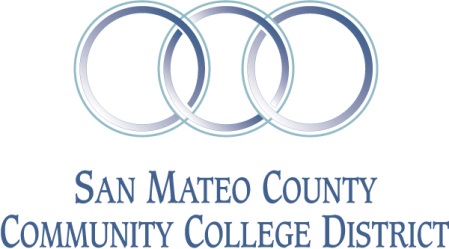 District Student Council Meeting AgendaMonday, October 10th, 2016 4:30pmCañada CollegeThe public is invited and encouraged to attend all District Student Council Student Meetings. All meetings are open to the public, and are accessible to those with disabilities. Start times are approximate. The public may address the Council on non-agenda items during the Announcements & Hearing of the Public items on the Agenda. Members of the public may participate in discussions only when recognized by the Chair. Requests for agenda items may be submitted via email to Zhengd@smccd.edu.District Student Council Members:Student Trustee- Dennis Zheng ASCC President- Cindy StreitenbergerASCC Vice-President- Rebecca ChowASCSM President- James RoeASCSM Vice-President- Katarina SteinASSC President- Dylan O’SheaASSC Vice-President- Gianni GrelliAdvisor(s):ASCC Advisors: Misha MaggiI. 	Call to OrderII. 	Roll CallIII. 	Approval of AgendaIV. 	Approval of Minutes V. 	Announcement and Hearing from the PublicAt this time, the public may address the Council on the agenda or non-agenda items.VI.	Unfinished Business	
	A.	Increase of Student Body Fee 	B. 	Public Safety Services StudyC.	District Associated Students Mixer/ In-House RetreatD.	AFT Evaluation Procedures Amendment ResolutionVII. 	New Business, Discussion and Information ItemsIntroduction and Leadership ActivitiesEach representative shall introduce to each other and the council shall do a quick leadership training activity.Board Packet Review and Update  The council will review the past Board of Trustee Packet and a discussion will follow. Transcript NotationThe council shall discuss moving forward with transcript notation.Campus UpdatesEach campus representatives shall discuss and update goals, ideas and current events of their respective campus. Each campus shall also update what possible conferences they are planning to attend and possible collaboration.Campus Concerns The council shall discuss about any possible concerns that should be addressed by the council.F.	Open Forum and Feedback Time is reserved for open discussion and feedback from the council. VIII. 	Discussion of Future Agenda ItemsAt this time members of the Council may suggest agenda item for future consideration.IX. 	Final Announcement and Hearing from the PublicAt this time the public may make a final address to the Council on non-agenda items.X. 	Adjournment